EXPRESSION OF INTEREST (EOI)Manufacture of Gravel Road Test Kits (GRTKs) on behalf of the CSIR through a license manufacturing agreementEoI No. BDC/SMC/001/20/01/2021IntroductionThe Council for Scientific and Industrial Research (CSIR) is one of the leading scientific research and technology development organisations in Africa. In partnership with national and international research and technology institutions, the CSIR undertakes directed and multidisciplinary research and technology innovation that contributes to the improvement of the quality of life of South Africans. The CSIR’s main site is in Pretoria while it is represented in other provinces of South Africa through regional offices.PurposeThe objective of this invitation process is to collect information to enable the CSIR to evaluate and identify suitably experienced, highly qualified, and a financially sustainable supplier within the manufacturing industry or related sector with a commitment to continue with the production of these products on terms and conditions acceptable to the CSIR.BackgroundThe Gravel Road Test Kits (GRTKs) were developed as a result of a joint effort between the CSIR and the International Labour Organisation, in which the team developed the field test kit to evaluate borrow pit materials for use as wearing course on unsealed roads and to ensure that the quality of the construction is appropriate. Borrow pits are areas close to major construction projects where soil, gravel, and sand are dug up for use in the construction. Simply put, the field test kit is a ubiquitous soils testing kit, tucked in two 1 m x 60 cm x 50 cm steel trunks, weighing about 56 kg and 45 kg each. The idea was to design and develop a simple technology that could be operated independently of resources like energy and water – which are scarce in some parts of the continent – and by someone with relatively modest training. At first glance, the mobile materials testing kit, with its components neatly arranged in a wooden framework inside these trunks, looks old fashioned. However, “the genius of it lies in its simplicity”, according to the CSIR workshop supervisor.Historically, the GRTKs were manufactured at the CSIR based on a purchase order from a client.Specifications for the GRTKs3.1 Description3.1.1 General description of the productThe Field Gravel Road Test Kit allows materials grading, cohesion (liquid limit and linear shrinkage), compacted strength, and aggregate strength of the borrowed material to be determined. The thickness probe and the rapid compaction control device (RCCD) in the kit ensure construction quality assurance. The kit is designed to make use of local water and solar energy (solar oven and calculator) and therefore does not require electricity and running water to be available. A manual describing the step-by-step test methods with result worksheets and practical guidelines is supplied with every kit.3.1.2 Description and listing of componentsOPTION 1	Canvas sheet for quartering sample5 test sieves with pan and coverBalance with leveling platform and windshield 2 stiff and 2 soft brushes5 pans3 shrinkage moldsSteel ruleSpatulaDrop cone apparatusSilicone sprayWater bottleThickness probeClip board with result worksheets and manualSolar oven in separate steel trunkOPTION 2Treton hammer plus option 1OPTION 3RCCD (a unique impulse road layer penetrometer, based on a spring-loaded hammer and mechanical trigger mechanism) plus option 2.3.2 Photo of product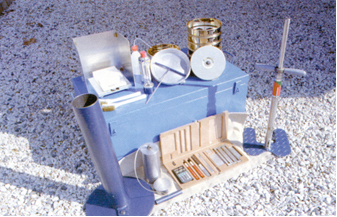 3.3 Benefits of using the productThe performance of a gravel road is primarily a function of the material selected, as well as testing and control of constructed layer work. The field test kit enables the practitioner to evaluate borrow materials for use as wearing course on unsealed roads and to ensure that the quality of the construction is appropriate.3.4 Function of the productThe function and objective of the gravel roads field kit is to enable the practitioner to perform certain basic tests on materials in the field, without the back up of a soils laboratory.Invitation for the Expressions of InterestInvitation to submit Expressions of Interest (EoI) are hereby sought from suitably-qualified and financially sustainable investors within the manufacturing industry or related sector to manufacture GRTKs on behalf of the CSIR through a manufacturing license. Expressions of Interest SubmissionAll EoI submissions must be submitted to Mr. Benoit Verhaeghe via the email address BVerhaeg@csir.co.za  In light of the Covid-19 pandemic, the CSIR requires that all EoI submissions be submitted electronically via the email address provided..Should the file size exceed 30 MB, the interested parties can submit EoIs in multiple emails. Use the EoI number BDC/SMC/001/20/01/2021 and the description of the EoI as the subject on your email.(10 MB per email is fine) Expressions of Interest ProgrammeThe EoI programme, as currently envisaged, incorporates the following key dates:Issue of EoI documents: Wednesday, 27/01/2021;Closing / submission Date: Friday, 12/02/2021 at 16:30; and	Target start date of the project: As soon as the agreement is signed by both parties.Submission of Expressions of InterestAll EoIs must have the ff reference number: BDC/SMC/001/20/01/2021, as indicated on the cover of this call.The EoI submission should include  certified copies of the following mandatory documentation:B-BBEE verification certificate SARS Tax clearance certificateLetter of good standingBank letterAnnual Report showing financial turn-overMunicipality Rates and TaxesThe EoI submitted by companies must be signed by a person or persons duly authorised thereto.Eligibility criteriaProven track record and active participation in the manufacturing of similar products in the sector; Adequate financial resources; BEE Level 1 contributor; andAn evaluation panel will assess the EoIs. Based on the results of the evaluation process, the CSIR will enter into discussions with the shortlisted parties. Evaluation ProcessAn evaluation panel will assess the proposals. Based on the results of the evaluation process, the CSIR will approve the awarding of the contract to the successful applicant. The applicant must prepare for a possible presentation should the CSIR require such, in which case, the applicant shall be notified timeously. Please Note: If you have not heard anything from us within 12 weeks of applying, please consider your application unsuccessful.  Elimination CriteriaEoI submissions will be eliminated under the following conditions: Submission after the deadline. Submitted to an incorrect email address. EoI submissions that do not accompany the mandatory documentation as listed above. Deadline for submissionEol must be submitted to Mr. Benoit Verhaeghe via the email address BVerhaeg@csir.co.za  above no later than 16H30 on 12th February 2021. Appointment of a successful applicantThe contract will be awarded to the applicant who is recommended and supported via the evaluation process, except where the law permits otherwise. The successful appointment shall be subject to the parties agreeing to mutually acceptable contractual terms and conditions. In the event of the parties failing to reach such agreement within a mutually agreed date after the provisional appointment date, the CSIR reserves the right to appoint or not appoint.    Enquiries and Contact with the CSIRAny enquiry regarding this EoI shall be submitted in writing to BVerhaeg@csir.co.za quoting the EoI reference number as the subject.CSIR and RESERVE THE RIGHT TO Extend the closing date, Request documentary evidence regarding any issue, Appoint one or more entities, separately or jointly (whether or not they submitted a joint EoI), Award this EoI as a whole or in part, or not at all, and Cancel or withdraw this EoI as a whole or in part.Date of Issue:Wednesday, 27/01/2021Wednesday, 27/01/2021Closing Date and Time:Friday, 12/02/2021 at 16:30Friday, 12/02/2021 at 16:30EoI submission:Link: https://www.csir.co.za/expression-interest-eoi-manufacture-gravel-road-test-kitsOnly electronic submissions will be acceptedLink: https://www.csir.co.za/expression-interest-eoi-manufacture-gravel-road-test-kitsOnly electronic submissions will be acceptedEnquiriesMr. Benoit VerhaegheEmail: BVerhaeg@csir.co.zaCSIR business hours08h00 – 16h3008h00 – 16h30CategoryEngineering Engineering 